Dog Behaviour Questionnaire 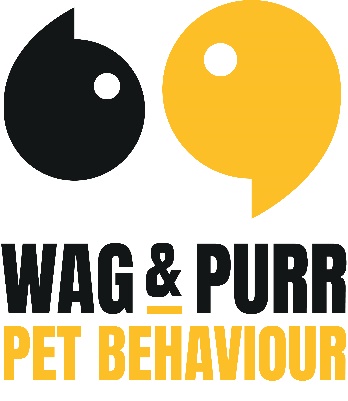 Please complete and return the following questionnaire to lauren@wagandpurrpetbehaviour.co.uk at least 48 hours prior to your booked consultation. Client InformationName: 		Address: Postcode:		Tel number:						 E-mail address:					 Pet Information: Name: 	Breed: Sex (male or female):Neutered (yes or no):     			 		 Age neutered:Referring Veterinary Surgeon:Current age:Age of dog when obtained:Pet HistoryWhere did you get your dog from? 		         Number of previous owners:If from a rescue organisation, how long was he/she there?    What were the reasons for re-homing? Why did you choose this individual or breed?Health StatusDoes your dog have current or previous health problems? Is your dog given medication, herbal remedies or food supplements?Has your dog ever been bred from (if so, please provide details)? HouseholdPlease list your household members, detailing age and involvement with the dog concerned:Name					Age		Involvement with Dog1.2.3.4.5.Please list anyone else involved in the care of your dog, such as (family, dog walkers, kennels, groomers etc.):Are there any other pets in the household, if yes, what are the relationships with each other like? Please describe your dog’s temperament:Routine and history in your careHow long is your dog typically left alone a day? Does your dog settle when left alone? Where in the household does he/she stay when left alone? Where does your dog sleep at night? Where does your dog typically go to the toilet? What type and brand of food is your dog fed? Do you give your dog treats and if so how often? How often do you feed your dog in a 24 hour period? How does your dog react around food?Does your dog play with toys? If so what toys do they like?How often is your dog walked in a 24 hour period? What equipment do you walk your dog in, for example lead, harness etc.?Do you allow your dog off lead?Does your dog come when called?Does your dog pull when on a lead?Have you attended training classes or seen other behaviourists about this dog, if so please give detail?Behaviour Please describe the behavioural issues you are experiencing with your dog, giving as much detail as possible (please include: when it occurs, is it directed at anyone in particular, how you react, when it first occurred, if it has changed in frequency and what you have tried so far to resolve the problem):What action would be considered if the behaviour can’t easily be resolved? Does your dog ever display aggressive behaviour (if so please provide detail)? How does your dog react to visitors, children and strangers? How does your dog react to other dogs? Behaviour ChangePlease describe your expectations and what you hope to gain from dog behaviour support:Thank you for taking the time to complete this questionnaire, I’m excited to work with you and your dog. 